Tvarovanie korpusov ťažkých šľahaných hmôtMedzi ťažké šľahané hmoty patria: Sacherova hmota, Terská hmota. Tvarujeme ich pomocou tortových foriem, alebo sa roztierajú sa na plechy v tenkej vrstve .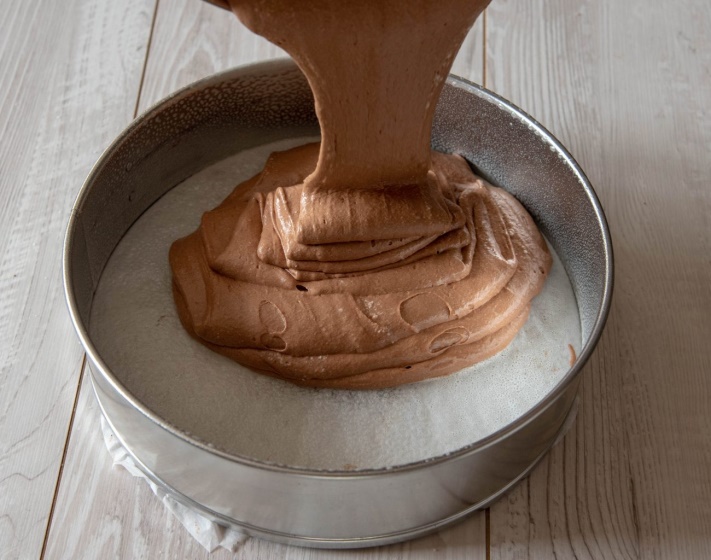 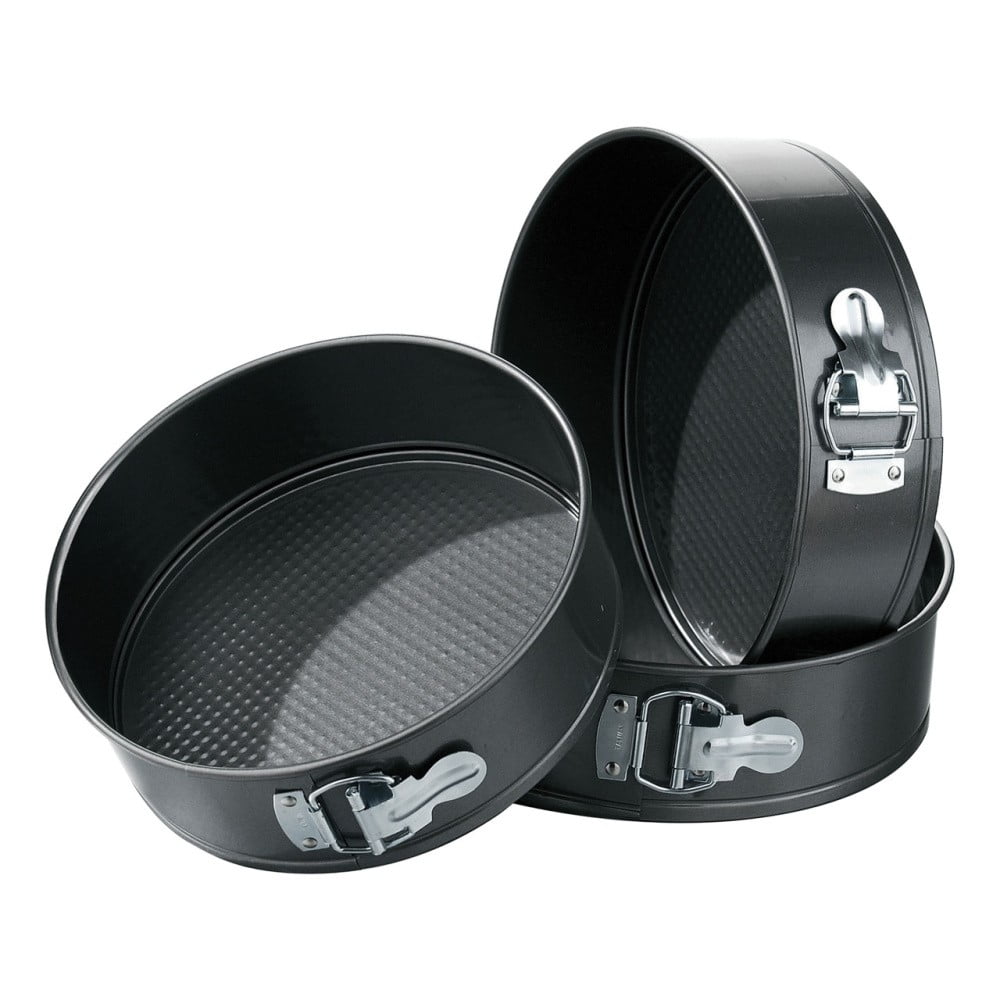 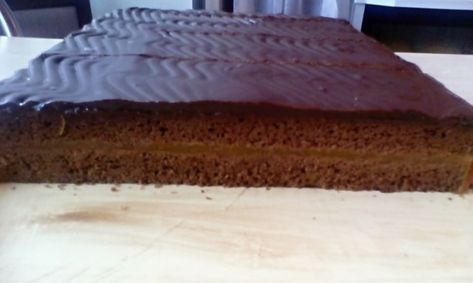 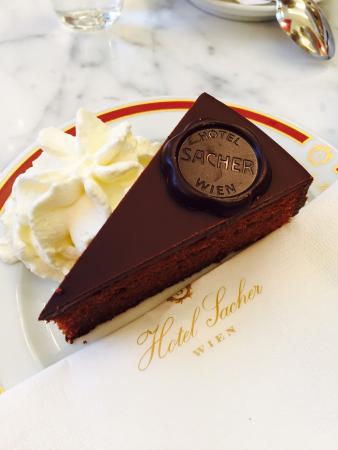 